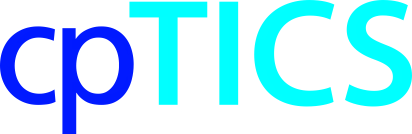 SOLICITAÇÃO PARA A REVALIDAÇÃO DO CERTIFICADO PROFISSIONAL EM TECNOLOGIAS DE INFORMAÇÃO E COMUNICAÇÃO EM SAÚDEEu, ____________________________________________________________________,RG nº ___________________ emitido pelo(a) _________, CPF nº __________________, solicito a revalidação de meu Certificado Profissional em Tecnologias de Informação e Comunicação em Saúde (cpTICS) emitido em ____/____/______, e para tanto envio o demonstrativo da pontuação obtida neste período, conforme as normas descritas no documento “Certificado Profissional em Tecnologia da Informação e Comunicação em Saúde” publicado pela Sociedade Brasileira de Informática em Saúde (SBIS).Declaro que coube a mim o controle das atividades de aprendizado e atualização realizadas nos últimos três anos, as quais serão quantificadas e pontuadas conforme a Tabela de Pontuação para Revalidação do cpTICS, bem como a apresentação da documentação comprobatória, caso seja solicitada pela SBIS.Declaro ainda que são de minha responsabilidade todas as informações prestadas neste ato, estando ciente de que a prestação de informações falsas, inexatas ou que não satisfaçam a todas as condições estabelecidas dará ensejo ao cancelamento da referida revalidação e, consequentemente, à anulação de todos os atos dela decorrentes, mesmo que o fato seja constatado posteriormente à aprovação.____________________, ____ de ________________ de ______.LOCAL E DATA___________________________________ASSINATURAANEXO IDEMONSTRATIVO DA PONTUAÇÃODeve-se atentar que:A pontuação de cada atividade deve seguir a Tabela de Pontuação para Revalidação do cpTICS constante no documento “Edital para Revalidação do Certificado Profissional em Tecnologia da Informação e Comunicação em Saúde” publicado pela SBIS;O número máximo de pontos que podem ser obtidos na soma das categorias 2, 4 e 5 deve ser de 50% do total, sendo que o restante deverá ser obtido através das categorias 1, 3 e 6;Os pontos deverão ser distribuídos equitativamente ao longo dos três anos de validade do certificado, de forma que o candidato participe constantemente de atividades de educação;Somente serão pontuadas as atividades relacionadas aos temas da Tecnologia da Informação e Comunicação em Saúde;São necessários no mínimo 24 pontos (aproximadamente 8 pontos por ano) para a revalidação do Certificado cpTICS.Nas tabelas abaixo, deve-se acrescentar linhas adicionais quando necessário.Categoria 1:  Programa de Educação ContinuadaParticipação em programas de educação continuada em assuntos relevantes em Informática em Saúde, Gestão, Saúde e Tecnologia 1 ponto por cada participação(por favor, acrescente ou exclua linhas necessárias)Categoria 2: Créditos AcadêmicosParticipação em programas formais (realização de TCC ou monografia para graduação ou especialização, tese de mestrado ou doutorado realizados na área de informática em saúde).Conforme Tabela de Pontuação para a Revalidação cpTICS (por favor, acrescente ou exclua linhas necessárias)Categoria 3:  Participação em Congressos Nacionais ou InternacionaisParticipação em congressos nacionais ou internacionais relacionados à área de informática em saúde. Para congressos virtuais somente será aceita pontuação se houver controle de participação.Conforme Tabela de Pontuação para a Revalidação cpTICS (por favor, acrescente ou exclua linhas necessárias)Categoria 4: Apresentações ou publicaçõesApresentação de material relevante para informática em saúde e sistemas de gerenciamento profissional. Apresentações são definidas como o desenvolvimento de uma obra original entregue ao público.Publicações originais ou revisões relevantes e reproduzidas em meio gráfico ou eletrônico. Nas publicações os pontos poderão ser computados antes da publicação, bastando para isso apenas o atestado de aceitação do editor.Conforme Tabela de Pontuação para a Revalidação cpTICS (por favor, acrescente ou exclua linhas necessárias)Categoria 5: Serviços Profissionais VoluntáriosTer um ou mais anos de serviço voluntário completados durante o seu ciclo de renovação com uma organização/sociedade internacional, nacional, estadual ou local relacionada à informática em saúde. As atividades voluntárias aceitas incluem participação em conselhos de administração, comissões, grupos de trabalho e conselhos de revisão (a menos que exigido como parte de responsabilidades de trabalho).1 ponto por cada ano de trabalho voluntário(por favor, acrescente ou exclua linhas necessárias)Categoria 6: Serviços Profissionais Ter um ou mais anos de serviço profissionais na área de Informática em Saúde completados durante o seu ciclo de renovação com uma organização/sociedade internacional, nacional, estadual ou local relacionada à informática em saúde. 2 pontos por cada ano de trabalho(por favor, acrescente ou exclua linhas necessárias)TotalizaçãoResumo Pontuação_________________________________________           Nome do candidato a revalidaçãoNome da PalestraOrganizaçãoDataPontuação123Total da Categoria 1:Total da Categoria 1:Total da Categoria 1:Total da Categoria 1:Nome do CursoInstituiçãoDt.ConclusãoPontuação123Total da Categoria 2:Total da Categoria 2:Total da Categoria 2:Total da Categoria 2:CongressoLocal/PaísPeríodoPontuação123Total da Categoria 3:Total da Categoria 3:Total da Categoria 3:Total da Categoria 3:Título da PublicaçãoPublicado emData public.Pontuação123Total da Categoria 4:Total da Categoria 4:Total da Categoria 4:Total da Categoria 4:Tipo de Serviço VoluntárioOrganizaçãoPeríodoPontuação1.2.3.Total da Categoria 5:Total da Categoria 5:Total da Categoria 5:Total da Categoria 5:Tipo de Serviço ProfissionalOrganizaçãoPeríodoPontuação1.2.3.Total da Categoria 6:Total da Categoria 6:Total da Categoria 6:Total da Categoria 6:Categoria    Ano 1  (             )      Ano 2  (            )       Ano 3 (             )         TOTAL123456Somatória das categorias 2, 4 e 5:Somatória das categorias 1, 3 e 6:Pontuação Total para Revalidação: